         CRNA GORA                                                                                                                    OPŠTINA DANILOVGRAD                                                                                                                 Sekretarijat za urbanizam, komunalne, stambene                                                                                      poslove, saobraćaj i zaštitu životne sredine                                                                                                    Broj: 06-up-1352/1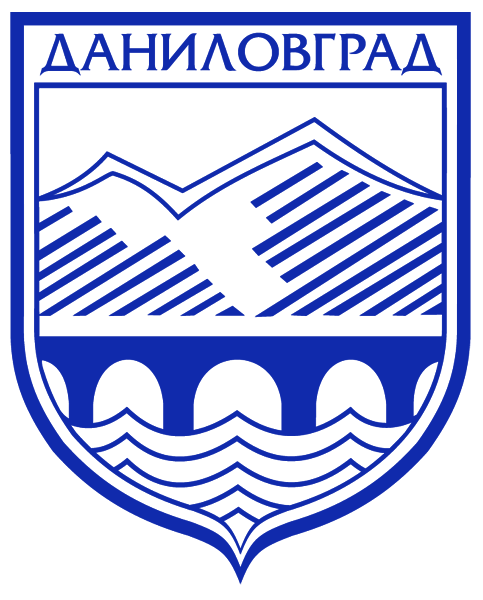 Danilovgrad, 28.08.2018.godine81410 Danilovgrad, Trg 9. decembar        		 	                                                                                          tel. 020/812-040	  	            	                      e-mail: urbanizamdg@yahoo.com                                                          tel.fax: 020/ 810-140        		                                 www.danilovgrad.me      _______________________________________________________________________Na osnovu člana 13 Zakona o procjeni uticaja na životnu sredinu („Sl. list RCG“, br. 80/05 i „Sl. list CG“, br. 40/10, 73/10, 40/11, 27/13 i 52/16) i člana 18 Zakona o upravnom postupku („Sl. list CG“, br. 56/14, 20/15, 40/16 i 37/17 ) u postupku odlučivanja po zahtjevu „Montenomaks Control & Logistics“ doo, Ćurilac bb, Danilovgrad, o potrebi procjene uticaja na životnu sredinu, Sekretarijat za urbanizam, komunalne, stambene poslove, saobraćaj i zaštitu životne sredine donosi:                                                     R J E Š  EI  Utvrđuje se da nije potrebna procjena uticaja na životnu sredinu za projekat „Izgradnja skladišnog prostora i parkinga”, čija se realizacija  planira na kat. parcelama broj 1355/1, 1355/3 i 1360 KO Ćurilac, Danilovgrad.II Nosilac projekta, „Montenomaks Control & Logistics“ doo, Danilovgrad, može pristupiti izvođenju projekta iz tačke I ovog  rješenja, u skladu sa važećim tehničkim normativima i standardima propisanim za tu vrstu projekta, uz obavezu da pri funkcionisanju projekta primijeni potrebne mjere zaštite i  to:- da se tokom funkcionisanja projekta izbjegnu ili na najmanju mjeru svedu ugrožavanje i oštećenje prirode, shodno članu 16 Zakona o zaštiti prirode ( „Sl. list CG“, br. 54/16);- sklopi ugovor sa ovlašćenim subjektiom za upravljanje nastalim otpadom,- organizovati zbrinjavanje nastalog otpada tokom funkcionisanja i eventualnog prestanka rada projekta,- otpadne vode nakon prečišćavanja treba da zadovoljavaju kriterijume čl 3. Pravilnika o kvalitetu i sanitarno – tehničkim uslovima za ispuštanje otpadnih voda u recipijent i javnu kanalizaciju, načinu i postupku ispitivanja kvaliteta otpadnih voda, minimalnom broju ispitivanja kvaliteta otpadnih voda, minimalnom broju ispitivanja i sadržaju izvještaja o utvrđenom kvalitetu, nusprodukt nastao prečišćavanjem otpadnih voda odlagati na zasebno mjesto gdje će biti podvrgnut procesu biorazgradnje (Sl.list Crne Gore, 45/08, 09/10, 26/12, 52/12, 59/13),- atmosfersku vodu odvojeno usmjeravati i tretirati od komunalne otpadne vode,- u fazi eksploatacije tj. funkcionisanja objekta potrebno je jednom godišnje od strane nosioca projekta organizovati i izvršiti ispitivanje kvaliteta otpadnih voda na mjestu njihovog ispuštanja shodno Pravilniku o kvalitetu sanitarno-tehničkim uslovima za ispuštanje otpadnih voda u recipijent i javnu kanalizaciju, načinu i postupku ispitivanja kvaliteta otpadnih voda, min.broju ispitivanja i sadržaju izvještaja o utvrđenom kvalitetu otpadnih voda ( ,,Sl. list Crne Gore”, br. 45/08, 09/10, 26/12 ,52/12  i 59/13);- sklopiti ugovor sa ovlašćenim subjektom za održavanje postrojenja za tretman otpadnih voda,- rad separatora masti i ulja mora se kontrolisati jednom mjesečno,- u slučaju izlivanja ulja i drugih maziva tokom funkcionisanja projekta potrebno je primijeniti hitne mjere za saniranje terena na način da se zauljano zemljište mora sakupiti kao opasni otpad i odložiti u posude namijenjene za tu vrstu otpada. U ovom slučaju pri izlivanju potrebno je koristiti odgovarajući materijal radi absorpcije ulja (npr. piljevina, pijesak). Ovaj otpad potrebno je predati ovlašćenom preduzetniku za opasni otpad;- količinu prašine nastalu u toku izgradnje objekta svesti na najmanju moguću mjeru;- zemljani iskop, nastao početnim građevinskim radovima, iskoristiti za finalno uređenje zelenih površina,- građevinski otpad nastao prilikom izvođenja projekta odlagati na lokaciju koja je predviđena za tu vrstu otpada, pri čemu se isti ne smije miješati sa drugim vrstama otpada, odnosno odlaganje otpada vršiti u skladu sa članom 17 i 54 Zakona o upravljanju otpadom („Sl. list CG“, br. 64/11 i  39/16),- nivo buke je potrebno uskladiti sa  Pravilnikom o graničnim vrijednostima buke u životnoj sredini, načinu utvrđivanja indikatora buke i akustičkih zona i metodama ocjenjivanja štetnih efekata buke ( "Sl. list CG", br. 60/11) i Odlukom o utvrđivanju akustičnih zona na području opštine Danilovgrad (“Sl.list CG”,br.19/16- opštinski propisi),- gubitak zelene površine nadomjestiti sadnjom autohtone drvenaste vegetacije na predmetnoj lokaciji (hrast, jasen, grab, nar, košćela, brijest) tako da 20 % parcele budu zelene povrsine,- investitor je u obavezi testirati rad postrojenja za prečišćavanje otpadnih voda prije zvaničnog puštanja objekta u rad,- ukoliko dođe do akcidenta, koji može ugroziti životnu sredinu, prilikom funkcionisanja ili prestanka funkcionisanja projekta, nosilac projekta je dužan obavijestiti nadležni organ za zaštitu životne sredine na lokalnom i državnom nivou.III  Nosilac projekta je dužan ovo rješenje dati na uvid obrađivaču tehničke dokumentacije, kako bi se navedene mjere ispoštovale pri implementaciji tehničke dokumentacije i iste provjerile u postupku tehničke kontrole i tehničkog pregleda projekta.IV Nalaže se nosiocu projekta “Montenomaks Control & Logistics“ doo, Danilovgrad da u slučaju prenamjene projekta ili proširenja kapaciteta izvedenog projekta, podnese zahtjev nadležnom organu za odlučivanje o potrebi procjene uticaja na životnu sredinu.                                                       O b r a z l o ž e nj eNosilac projekta, “Montenomaks Control & Logistics“ doo, obratio se Sekretarijatu za urbanizam, komunalne, stambene poslove, saobraćaj i zaštitu životne sredine zahtjevom br. 06-up-1352 od 20.08.2018. godine, za odlučivanje o potrebi procjene uticaja na životnu sredinu projekta „Izgradnja skladišnog prostora i parkinga”, koji se planira na kat. parcelama br. 1355/1, 1355/3 i 1360 KO Ćurilac, Danilovgrad.Postupajući po zahtjevu nosioca projekta, a shodno odredbama člana 12 Zakona o procjeni uticaja na životnu sredinu („Sl. list RCG“, br. 80/05 i „Sl. list CG“, br. 40/10, 73/10, 40/11, 27/13 i 52/16), Sekretarijat za urbanizam, komunalne, stambene poslove, saobraćaj i zaštitu životne sredine obavijestio je zainteresovane organe, organizacije i javnost, organizovao javni uvid i obezbijedio dostupnost podataka i dokumentacije nosioca projekta.Razmatranjem zahtjeva nosioca projekta i podataka o predmetnoj lokaciji, karakteristikama i mogućim uticajima navedenog projekta na životnu sredinu, ovaj sekretarijat je utvrdio razloge za donošenje ovog rješenja:navedenim projektom planirana je izgradnja slkadišnog prostora sa parkingom na kat. parcelama br. 1355/1, 1355/3 i 1360 KO Ćurilac, Danilovgrad; površina planiranog objekta u osnovi iznosi 990 m2,shodno Uredbi o objektima za koje se vrši procjena uticaja na životnu sredinu (,,Sl. list RCG’’, br. 20/07, ,,Sl. list CG’’, br. 47/13 i 53/14) objekat se nalazi na listi II projekata za koje se može zahtijevati procjena uticaja na životnu sredinu;primarna namjena objekta je skladištenje  robe (alkoholna pića, kafa, tehnički uređaji, mašine...);u toku funkcionisanja objekta u istom se neće odvijati nikakva proizvodnja, izuzev skladištenje gotovih proizvoda koji će do magacina biti transportovani u fabričkoj ambalaži;pravilnim funkcionisanjem projekta neće nastajati opasni otpad; ambalažni otpad koji nastaje prilikom rada projekta selektovaće se i predavati privrednom društvu “Deponija” doo;atmosferske vode se usmjeravaju ka separatoru masti i ulja; Uzimajući u obzir raspoloživu dokumentaciju i podatke o karakteristikama planiranog projekta i predmetne lokacije, važeće tehničke normative i standarde propisane za izgradnju, korišćenje i održavanje ove vrste objekata, kao i odgovarajuće mjere zaštite utvrđene u tački II dispozitiva ovog rješenja, ne očekuje se značajni negativni uticaj na segmente životne sredine u toku izvođenja i funkcionisanja predmetnog projekta. Imajući u vidu prethodno navedeno, Sekretarijat za urbanizam, komunalne, stambene poslove, saobraćaj i zaštitu životne sredine, na osnovu sprovedenog postupka, razmatranja zahtjeva nosioca projekta i uvida u dostavljenu dokumentaciju, kao i primjenom odredaba člana 13, a u vezi sa članom 5 stav 1 tačka 2 Zakona o procjeni uticaja na životnu sredinu („Sl. list RCG“, br. 80/05 i „Sl. list CG“, br. 40/10, 73/10, 40/11 , 27/13 i 52/16) i člana 18 Zakona o upravnom postupku („Sl. list CG“, br. 56/14, 20/15, 40/16 i 37/17 ), odlučeno je kao u dispozitivu ovog rješenja.Ovim rješenjem su utvrđene mjere za sprječavanje mogućih štetnih uticaja na životnu sredinu u toku izgradnje i eksploatacije projekta i nalaže se nosiocu projekta da ovo rješenje da na uvid obrađivaču tehničke dokumentacije, kako bi se navedene mjere ispoštavale pri izradi i implementaciji tehničke dokumentacije i provjerile u postupku tehničke kontrole i tehničkog pregleda projekta.Rješenjem se takođe utvrđuje obaveza nosioca projekta da u slučaju prenamjene ili proširenja kapaciteta izvedenog projekta, podnese zahtjev nadležnom organu za odlučivanje o potrebi procjene uticaja na životnu sredinu.UPUTSTVO O PRAVNOJ ZAŠTITI: Protiv ovog rješenja može se izjaviti žalba Glavnom administratoru u roku od 15 dana od dana prijema istog. Žalba se predaje preko ovog sekretarijata i taksira sa 5,00 € administrativne takse.DOSTAVLJENO:                               Obradio :                         S E K R E T A R,- Nosiocu projekta                             Vuk Iković              Arh. Vasilije R. Otašević dipl. ing.- Glavnom administratoru- Agenciji za zaštitu prirode i životne sredine,       - Ekološkoj inspekciji                         - U javnu knjigu o sprovedenim postupcima  procjene uticaja na životnu sredinu- a/a